FOR IMMEDIATE RELEASE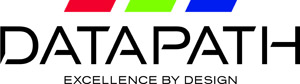 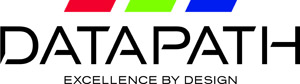 DATE June 2017MOSAIQQ acquisition brings application sharing to mainstream video wall arenaDatapath, world-leading engineers of visual solutions, has completed a key strategic acquisition that will ensure the company can provide unique, patented and proprietary application sharing software for video wall applications. The purchase of MOSAIQQ Inc, a Silicon Valley headquartered, privately-funded business, is set to bring optimised collaborative working to the mainstream video wall market.“Designed to complement the already comprehensive range of products that we offer here at Datapath, this acquisition underlines the importance we place on the growth of the collaboration market in operation centres and control rooms; in fact in any collaborative business environment,” says Bjorn Krylander, Managing Director of Datapath.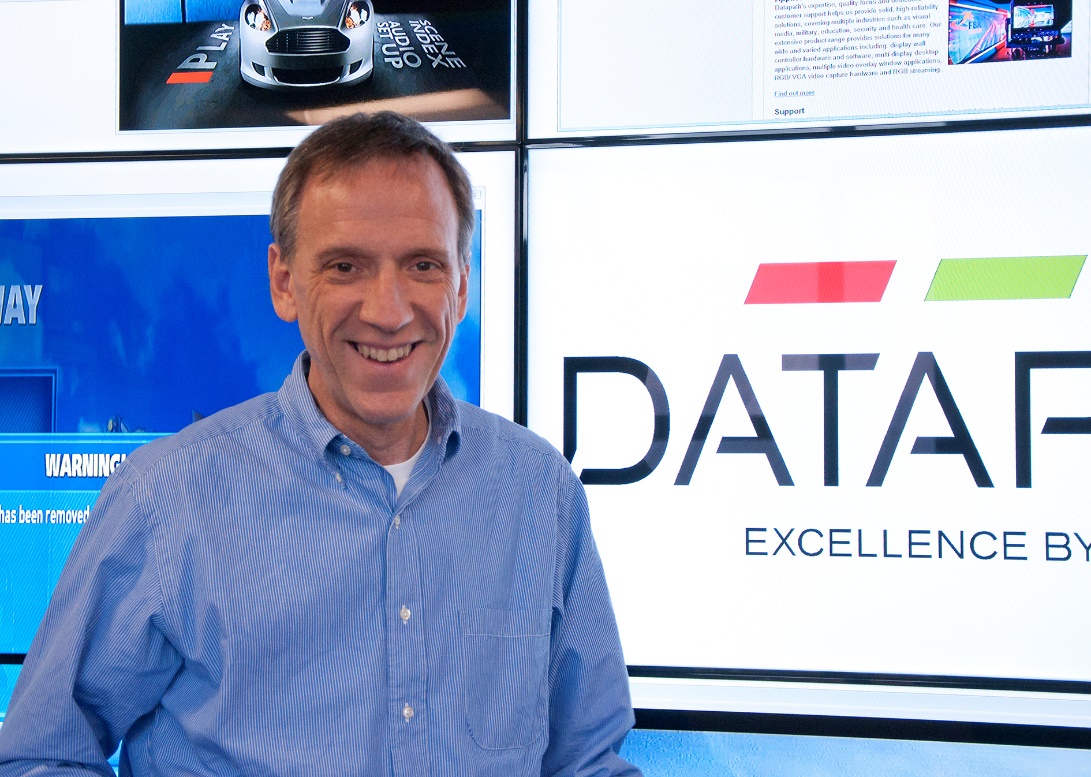 MOSAIQQ Inc was founded in 2009 by Anders and Nina Nancke-Krogh, both former Nokia employees who sought to steer their careers in a different direction once Apple had released its first-generation iPhone in the summer of 2007.“Touch technology really set our minds racing, particularly with regard to the potential benefits for big display applications,” explains Anders. “This is why we created MOSAIQQ.”The company set about developing software with wide appeal for those working in operation or command and control centres, enabling them to use a video wall as a large, shared desktop that would offer a number of different functions. These include: the ability to collaborate, assign and delegate tasks instantly, in real-time, without the need for the cloud; simultaneous interactivity within the same application by multiple users; and the mixing and matching of sources regardless of where they originate from. “Collaborative working requires a slightly different way of thinking,” says Anders. “To be able to move windows between computers like passing a book from one desk to another opens up many possibilities, especially with computers connected over a network.”Among early blue chip customers of the patented software were a worldwide leader in IT and networking, a global petroleum company and an international aerospace and defence specialist – all Fortune 100 companies. Now, with the acquisition of the MOSAIQQ, Datapath is taking this software developed for large multi-nationals and integrating it with its own WallControl 10 product to make it accessible to the mainstream video wall market. “In effect, we are extending WallControl 10 by adding interactive features that will be highly valuable to control rooms, meeting rooms and collaborative/information sharing environments which have more responsive needs,” says Bjorn. “This represents one step on Datapath’s journey to move with purpose into the collaborative marketplace, and customers can expect further developments moving forwards.”Datapath will shortly have more to reveal about the new application sharing software following its official launch at InfoComm 2017. The product is scheduled to be available for shipping by September 2017.”-THE END-About Datapath LimitedDatapath Limited – engineering the world’s best visual solutions. By listening carefully to customers, continuous improvement, and putting quality in everything we do first, Datapath solutions are Excellent by Design.Founded in 1982 and now distributing across 5 continents, Datapath has customers in more than 100 countries Worldwide; covering multiple industries such as professional audio and video, military, education, security and health care.Datapath is a privately held company, with head office in Derby, UK, and sales and support offices in USA, France, Japan, and China.Media Contact: Kay MumfordMedia Contact Details: T: +44 (0)1332 294441E: kay.mumford@datapath.co.ukA: Datapath Ltd, Bemrose House, Bemrose Park, Wayzgoose Drive, Derby. DE21 6QX